Słodycze desery i przekąski na Ceneo.plZastanawiasz się jak osłodzisz sobie dzień? <b>Słodycze desery i przekąski na Ceneo.pl</b> to doskonały sposób na podarowanie sobie trochę przyjemności! To idealny pomysł na prezent dla siebie i innych!Słodycze desery i przekąski na Ceneo.pl - słodkości najlepsze na wszystkoSłodycze mają wielu wielbicieli i mimo, że najczęściej są kojarzone z grzeszną pokusą, często chętnie się jej poddajemy! Wszelkie cukierki, ciasteczka, ciasta, lizaki i słone przekąski, a także przede wszystkim - czekolada goszczą w naszych domach a wszelkie imprezy nie mogą się bez nich obyć! Jeśli szukasz sposobu na sprawienie przyjemności sobie lub bliskim to nie ma lepszego sposobu niż kupno słodkich pyszności, które dostarczą Ci endorfin! Wybierając Słodycze desery i przekąski na Ceneo.pl zapewnisz sobie dostęp do słodkości, które można znaleźć na rodzimym rynku jak i zupełne nowości, które aż proszą się o przetestowanie!Słodycze desery i przekąski na Ceneo.pl - wyrażają więcej niż tysiąc słówChcesz komuś podziękować lub sprawić prostą przyjemność? Niezależnie od okazji i powodu dla którego chcemy kogoś obdarować, Słodycze desery i przekąski na Ceneo.pl są najlepszym pomysłem na upominek! To zawsze trafiony prezent, który ucieszy każdego! Wybór słodkości jest bogaty przez co zdecydowanie się na konkretną rzecz jest trudnym zadaniem! Wybieraj spośród eleganckich czekoladek i wielu innych deserów!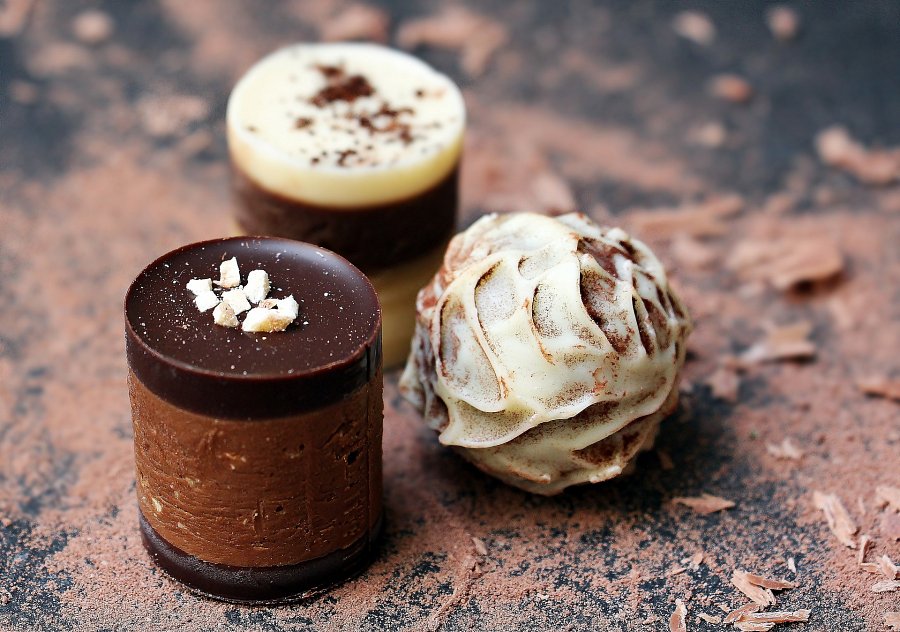 Słodycze desery i przekąski na Ceneo.pl - gdzie ich szukać?Zastanawiasz się gdzie kupować słodycze, by zakup był najkorzystniejszy? Słodycze desery i przekąski na Ceneo.pl dają Ci największe możliwości zakupu pysznych deserów i przekąsek w najkorzystniejszych cenach! Jeśli chcesz zaopatrzyć się w słodkości bez wychodzenia z domu dzięki porównywarki cen możesz sprawdzić oferty sklepów internetowych i znaleźć najkorzystniejsze ceny dla siebie. Szukasz słodkich nowości i przysmaków zza granicy? Dzięki Ceneo wypróbujesz wszelkie nowinki z świata miłośników słodyczy!